Zápis z 55. mimořádné schůze Rady města Pardubic, která se konala dne 29.08.2016 od 10:00 hodin v zasedací místnosti radyPřítomni:Martin Charvát, Jiří Rozinek, Jan Řehounek, Vladimír Ninger, Dušan Salfický, František WeisbauerMichal Zitko, tajemník magistrátu, Věra Netolická, interní auditOmluveni: Helena Dvořáčková, Jakub Rychtecký, Jaroslav Menšík, Libor Slezák, Vítězslav NovohradskýRadim Jelínek, vedoucí KP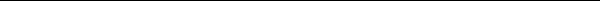 I.
Schválení programu jednání Program  55. mimořádné schůze RmP byl schválen takto: 	(pro 6, proti 0, zdrž. 0)
1. Rozhodnutí zadavatele o výběru nejvhodnější nabídky dle § 81 zákona č. 137/2006 Sb., o veřejných zakázkách, ve znění pozdějších předpisů - ORS II.
Jmenování ověřovatelů z 55. mimořádné schůze Rady města Pardubic
Ověřovateli zápisu byli jmenováni:       	   	 Jan Řehounek  	 							                                            František Weisbauer                                        III.
Pořadí projednávaných zpráv 01
Rozhodnutí zadavatele o výběru nejvhodnější nabídky dle § 81 zákona č. 137/2006 Sb., o veřejných zakázkách, ve znění pozdějších předpisů - ORS 
Zpravodaj: Jan Řehounek, náměstek primátoraOkomentoval časovou osu realizace stavby.Rozprava:
           -   Diskutována nutnost důsledného seznámení se s projektovou dokumentací, případné možné problémy související se stavbou.
Číslo návrhu: 001
Přijaté usnesení č. R/3788/2016               (pro 6, proti 0, zdrž. 0)

Rada města Pardubic
Rozhodlapodle zákona č. 128/2000 Sb. a v souladu se zákonem č. 137/2006 Sb., ve znění pozdějších předpisů, v rámci nadlimitní veřejné zakázky na stavební práce „Multimodální uzel veřejné dopravy v Pardubicích“ zadávané v otevřeném zadávacím řízení dle § 27 zákona č. 137/2006 Sb., o veřejných zakázkách, ve znění pozdějších předpisů, že nejvhodnější nabídkou, na základě výsledku hodnocení nabídek hodnotící komisí, je nabídka uchazeče STRABAG a.s., Praha, IČ: 60838744, s nabídkovou cenou ve výši 145.975.195,-- Kč bez DPH, druhý v pořadí se umístil uchazeč Společnost Přednádražní prostor Pardubice (EUROVIA CS, a.s., IČ: 45274924 + Chládek a Tintěra, Pardubice a.s., IČ: 25253361 + M - SILNICE a.s., IČ: 42196868) s nabídkovou cenou ve výši 153.715.177,46 Kč bez DPH, třetí v pořadí se umístil uchazeč Gardenline s.r.o., Litoměřice, IČ: 27263827, s nabídkovou cenou ve výši 165.777.661,83 Kč bez DPH.
Schůze byla ukončena v 10:20 hodin
……………………………………
Martin Charvát
primátor města PardubicOvěřovatelé: …………………………………………….								Jan  Ř e h o u n e k    	……………………………………………František   W e i s b a u e r 

Pardubice  30.08.2016						(Jména jsou uváděna bez titulů)
Zpracovala: Alena Pešková, organizační odd. KP
Originál zápisu včetně všech příloh, které podléhají ochraně osobních údajů a nemohou být na webových stránkách města zveřejněny, je možné občanům města Pardubic poskytnout na organizačním odd. MmP, Pernštýnské nám. 1. 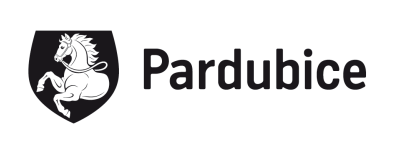 Statutární město Pardubice | Magistrát města Pardubic
Kancelář primátora P:Řehounek Jan, náměstek primátoraZ:Vopršalová Karolína, odbor rozvoje a strategie
Čada Miroslav, vedoucí odboru rozvoje a strategieCelkem 3  stránky zápisu